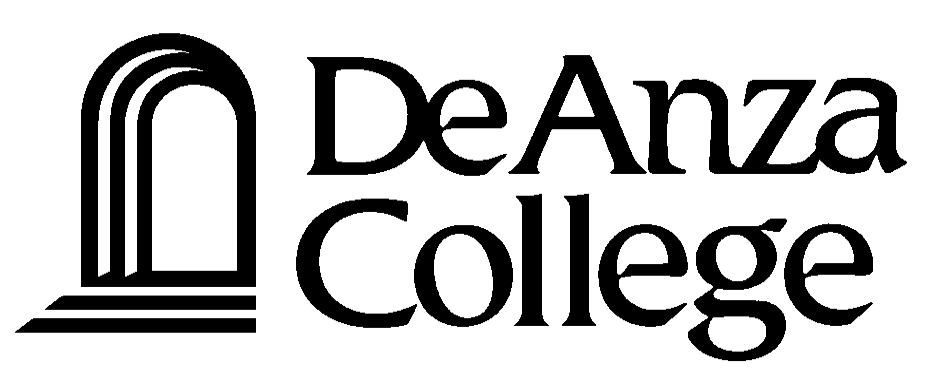 DE ANZA COLLEGECAMPUS CENTER ADVISORY BOARD MEETINGNotesMonday, November 3, 2016El Clemente Room A quorum shall consist of six voting members plus two non-voting members. Voting Members: --Absent–DASB MemberDara Streit--Absent– DASB MemberAbsent - DASB MemberNichole Bu- ICC MemberUyen Phan– ICC MemberTiffany Kam—ICC MemberMary Sullivan – Faculty Member(Absent)Vacant- Faculty MemberDennis Shannakian—Classified Senate(Absent)George Robles—Campus Center RepLa Donna Yumori-Kaku—Campus Center Rep(Absent)Non --Voting Members:Pam Grey (Chair) Associate Vice President, Educational OperationsPatrick Gannon, Campus Center DirectorJohn Cognetta, Director, Student Life(Absent)Guest:Manny DaSilva, Manager, Custodial OperationsQuorum not in attendance. No action items discussed or approved.